 FORMULAR FÜR DIE AUFTRAGSNACHVERFOLGUNG                     
 IM BAUWESEN 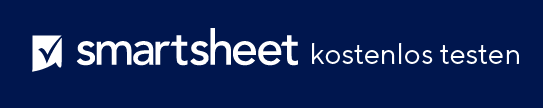 Name des Unternehmens   IHR LOGOFirmenadresse 123   IHR LOGOVierter Stock, Suite 412   IHR LOGOOrt Unternehmen, PLZ 11101   IHR LOGO321-654-9870   IHR LOGOE-Mail-Adresse   IHR LOGOANTRAGSNUMMERBESCHREIBUNGANGEFORDERT VONZUGEWIESEN ZUPRIORITÄTSTARTDATUMFÄLLIGKEITSDATUM% DER AUFGABE ABGESCHLOSSENSTATUSKOMMENTAREHAFTUNGSAUSSCHLUSSAlle von Smartsheet auf der Website aufgeführten Artikel, Vorlagen oder Informationen dienen lediglich als Referenz. Wir versuchen, die Informationen stets zu aktualisieren und zu korrigieren. Wir geben jedoch, weder ausdrücklich noch stillschweigend, keine Zusicherungen oder Garantien jeglicher Art über die Vollständigkeit, Genauigkeit, Zuverlässigkeit, Eignung oder Verfügbarkeit in Bezug auf die Website oder die auf der Website enthaltenen Informationen, Artikel, Vorlagen oder zugehörigen Grafiken. Jegliches Vertrauen, das Sie in solche Informationen setzen, ist aus eigener Verantwortung.